 			LEMBAGA PENGARAH 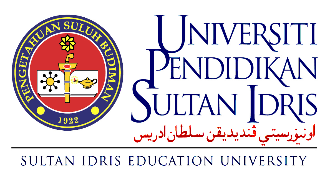 			UNIVERSITI PENDIDIKAN SULTAN IDRISKERTAS UNTUK KELULUSAN - 2/1/2023	 						                             			                             CADANGAN BAJET TAHUN 2023UNIVERSITI PENDIDIKAN SULTAN IDRIS1.	TUJUANKertas ini disediakan untuk mendapatkan kelulusan Lembaga Pengarah Universiti mengenai...............2.	LATAR BELAKANG 2.1	………………………………………………………….……………….	2.2	………………………………………3.	ASAS-ASAS PERTIMBANGAN 3.1	………………………………………………………….……………….3.2	………………………………………………………….……………….4.	IMPLIKASI 4.1	Kewangan 		(Implikasi kewangan) _______________________________4.2	Perundangan		 __________________________________________4.3	Sumber Manusia		(Waran perjawatan) _____________________________________5.	KESIMPULAN 5.1	……………………………………………………………………………..6.	ULASAN JAWATANKUASA 6.1	Bendahari(Ulasan Bendahari dan tarikh)..............................................................6.2	Bahagian Perundangan:	(Ulasan Bahagian Perundangan dan tarikh).........................................6.3	Jawatankuasa Pengurusan Universiti (JKPU)	(Ulasan Jawatankuasa Pengurusan Universiti (JKPU) dan tarikh).......7.	SYOR Lembaga Pengarah Universiti dipohon untuk mempertimbangkan dan meluluskan kertas cadangan ini...........................................................